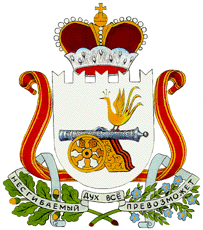 АДМИНИСТРАЦИЯСТАБЕНСКОГО СЕЛЬСКОГО ПОСЕЛЕНИЯСМОЛЕНСКОГО РАЙОНА СМОЛЕНСКОЙ ОБЛАСТИП О С Т А Н О В Л Е Н И Еот «08» сентября 2021 года                                                                                  № 71О внесении изменений в постановление Администрации Стабенского сельского поселения Смоленского района Смоленской области от 30.12.2019 №83 «Об утверждении муниципальной программы «Комплексное благоустройство территории Стабенского сельского поселения Смоленского района Смоленской области»В соответствии с Федеральным законом от 06 октября 2003г. №131-ФЗ «Об общих принципах организации местного самоуправления в Российской Федерации», Правилами благоустройства территории муниципального образования Стабенского сельского поселения Смоленского района Смоленской области, утвержденные Решением Совета депутатов Стабенского сельского поселения Смоленского района Смоленской области №47 от 30.11.2017 года, во исполнении областной государственной программы «Развитие сельского хозяйства и регулирование рынков сельскохозяйственной продукции, сырья и продовольствия в Смоленской области», утвержденной Постановлением Администрации Смоленской области от 20.11.2013 №928, руководствуясь Уставом Стабенского сельского поселения Смоленского района Смоленской области,  АДМИНИСТРАЦИЯ СТАБЕНСКОГО СЕЛЬСКОГО ПОСЕЛЕНИЯ СМОЛЕНСКОГО РАЙОНА СМОЛЕНСКОЙ ОБЛАСТИ ПОСТАНОВЛЯЕТ:1. Внести следующие изменения в муниципальную программу «Комплексное благоустройство территории Стабенского сельского поселения Смоленского района Смоленской области», утвержденную постановлением Администрации Стабенского сельского поселения Смоленского района Смоленской области от 30.12.2019 №83 (далее - Программа):1.1. В паспорте Программы строку «Объемы и источники финансирования Программы» изложить в следующей редакции:1.2. В паспорте Программы строку «Перечень основных мероприятий Программы» изложить в следующей редакции:1.3. В паспорте Программы строку «Задачи Программы» изложить в следующей редакции:1.4. Раздел 5 Программы «Ресурсное обеспечение Программных мероприятий» изложить в следующей редакции:«5. Ресурсное обеспечение Программных мероприятийФинансирование мероприятий Программы осуществляется за счет Федерального, Регионального и Муниципального бюджетов и составляет 6 282 087,26 руб., из них:Федеральный бюджет – 2 039 713,60 руб. (далее ФБ), областной бюджет – 194 062,36 руб. далее (ОБ); бюджет Стабенского сельского поселения Смоленского района Смоленской области (далее МБ) – 4 045 311,30 руб.;-обязательный вклад граждан, индивидуальных предпринимателей и юридических лиц – 3 000,00 руб. 2020 г. –4 105 963,26 руб., из них:1 105 326,18 руб. – ФБ, 165 163,78 руб. – ОБ, 2 835 473,30 руб. - МБ2021 г. – 1 776 124,00 руб. из них 934 387,42 руб.– ФБ; 28 898,58 – ОБ; 809 838,00 – МБ; 3 000,00 руб. - обязательный вклад граждан, индивидуальных предпринимателей и юридических лиц.2022 г.  – 400 000,00 руб. из них 400 000,00 руб. – МБ. Объемы финансирования Программы по мероприятиям и годам подлежат уточнению при формировании бюджета муниципального образования Стабенского сельского поселения Смоленского района Смоленской области на соответствующий финансовый год.»1. Приложение №1 и №2 к Программе изложить в новой редакции (прилагаются).2. Признать утратившим силу Постановление Администрации Стабенского сельского поселения Смоленского района Смоленской области №54А от 30.07.2021г.3. После подписания настоящего постановления, разместить его в сети Интернет на официальном сайте Стабенского сельского поселения Смоленского района Смоленской области.  4. Контроль исполнения настоящего Постановления оставляю за собой. Глава муниципального образованияСтабенского сельского поселенияСмоленского района Смоленской области                                            Д.С. ЧекрыжовПриложение 1 к Муниципальной программе  «Комплексное благоустройство территории Стабенского сельского поселения Смоленского района Смоленской области» Перечень мероприятий программы «Комплексное благоустройство территории Стабенского сельского поселение Смоленского района Смоленской области»Приложение 2 к Муниципальной программе  «Комплексное благоустройство территорииСтабенского сельского поселенияСмоленского района Смоленской области» Планируемые результаты реализации муниципальной программы «Комплексное благоустройство территории Стабенского сельского поселения Смоленского района Смоленской области»Объемы и источники финансирования ПрограммыФинансирование мероприятий Программы осуществляется за счет Федерального, Регионального и Муниципального бюджетов и составляет 6 282 087,26 руб., из них:Федеральный бюджет – 2 039 713,60 руб. (далее ФБ), областной бюджет – 194 062,36 руб. далее (ОБ); бюджет Стабенского сельского поселения Смоленского района Смоленской области (далее МБ) – 4 045 311,30 руб.;-обязательный вклад граждан, индивидуальных предпринимателей и юридических лиц – 3 000,00 руб. 2020 г. –4 105 963,26 руб., из них:1 105 326,18 руб. – ФБ, 165 163,78 руб. – ОБ, 2 835 473,30 руб. - МБ2021 г. – 1 776 124,00 руб. из них 934 387,42 руб.– ФБ; 28 898,58 – ОБ; 809 838,00 – МБ; 3 000,00 руб. - обязательный вклад граждан, индивидуальных предпринимателей и юридических лиц.2022 г.  – 400 000,00 руб. из них 400 000,00 руб. – МБ.Объемы финансирования Программы по мероприятиям и годам подлежат уточнению при формировании бюджета муниципального образования Стабенского сельского поселения Смоленского района Смоленской области на соответствующий финансовый год.Перечень         основных           мероприятий        Программы- Восстановление уличного освещения;- Обслуживание систем уличного освещения;- Обустройство детской площадки в д.Покорное;- Содержание мест захоронений;- Обустройство и восстановление воинских захоронений;- Строительство водопровода в д.Жуково;- Строительство спортивной площадки в д.Жуково;- Обустройство площадок накопления твердых коммунальных отходов.Задачи Программы- Обеспечение освещённости улиц, внедрение современных экологически безопасных осветительных приборов, повышение энергетической эффективности населённых пунктов;- Создание условий для регулируемого отдыха, туризма и сохранение природных рекреационных ресурсов;- Повышение уровня благоустройства общественных территорий;- Организация озеленения территории и обустройство зеленых зон малыми архитектурными формами;- Улучшение санитарно-эпидемиологического состояния территории;- Приведение в надлежащее состояние объектов благоустройства.  -   Очистка водоемов;- Восстановление и обслуживание систем уличного освещения;- Организация содержания мест захоронения;- Повышение уровня вовлеченности заинтересованных граждан и организаций по благоустройству.   - Поддержка инициатив территориально общественного самоуправления.- Увеличения числа органов территориально общественного самоуправления в границах муниципального образования Стабенского сельского поселения Смоленского района Смоленской области;- Обеспечение территории поселения местами накопления ТКО (контейнерными площадками), соответствующими требованиям природоохранного и санитарно-эпидемиологического законодательства.N   
п/пМероприятия по
реализации    
программы     
Источники     
финансированияСрок       
исполнения 
мероприятияВсего
(руб.)Объем финансирования по годам (руб.)Объем финансирования по годам (руб.)Объем финансирования по годам (руб.)Ответственный
за выполнение 
мероприятия   
программы     
Планируемые   
результаты    
выполнения    
мероприятий   
программы    
N   
п/пМероприятия по
реализации    
программы     
Источники     
финансированияСрок       
исполнения 
мероприятияВсего
(руб.)2020 год2021 год2022 годОтветственный
за выполнение 
мероприятия   
программы     
Планируемые   
результаты    
выполнения    
мероприятий   
программы    
1.  Основные мероприятия  Итого         2020-2022 г.г.6 282 087,264 105 963,261 776 124,00400 000,001.  Основные мероприятия  Средства   МБ4 045 311,302 835 473,30809 838,00400 000,001.  Основные мероприятия  Средства ОБ
194 062,36165 163,7828 898,581.  Основные мероприятия  Средства ФБ2 039 713,601 105 326,18934 387,421.  Основные мероприятия  Обязательный вклад граждан, индивидуальных предпринимателей и юридических лиц3 000,003 000,001.1.Строительство спортивной площадкиИтого         2020-2022 г.г.1 910 963,261 910 963,26Глава муниципального образования Стабенского сельского поселения Смоленского района Смоленской областиУлучшение технического и эстетического состояния отдельных объектов благоустройства1.1.Строительство спортивной площадкиСредства   МБ640 473,30640 473,30Глава муниципального образования Стабенского сельского поселения Смоленского района Смоленской областиУлучшение технического и эстетического состояния отдельных объектов благоустройства1.1.Строительство спортивной площадкиСредства ОБ
165 163,78165 163,78Глава муниципального образования Стабенского сельского поселения Смоленского района Смоленской областиУлучшение технического и эстетического состояния отдельных объектов благоустройства1.1.Строительство спортивной площадкиСредства ФБ1 105 326,181 105 326,18Глава муниципального образования Стабенского сельского поселения Смоленского района Смоленской областиУлучшение технического и эстетического состояния отдельных объектов благоустройства1.2.Увековечение памяти погибших при защите Отечества Итого2020-2022 г.г.65 000,0065 000,00Глава муниципального образования Стабенского сельского поселения Смоленского района Смоленской областиУлучшение эстетического состояния памятников участникам ВОВ1.2.Увековечение памяти погибших при защите Отечества Средства ОБ
Глава муниципального образования Стабенского сельского поселения Смоленского района Смоленской областиУлучшение эстетического состояния памятников участникам ВОВ1.2.Увековечение памяти погибших при защите Отечества Средства МБ65 000,0065 000,00Глава муниципального образования Стабенского сельского поселения Смоленского района Смоленской областиУлучшение эстетического состояния памятников участникам ВОВ1.2.Увековечение памяти погибших при защите Отечества Средства ФБГлава муниципального образования Стабенского сельского поселения Смоленского района Смоленской областиУлучшение эстетического состояния памятников участникам ВОВ1.3.Мероприятия по скашиванию травы в летний периодИтого         2020-2022 г.г.110 000,00110 000,00Глава муниципального образования Стабенского сельского поселения Смоленского района Смоленской областиПокос газонов в летний период1.3.Мероприятия по скашиванию травы в летний периодСредства МБ110 000,00110 000,00Глава муниципального образования Стабенского сельского поселения Смоленского района Смоленской областиПокос газонов в летний период1.4.Проведение мероприятий по сбору и вывозу несанкционированных свалокИтого         2020-2022г.г.400 000,00200 000,00100 000,00100 000,00Глава муниципального образования Стабенского сельского поселения Смоленского района Смоленской областиУлучшение экологической обстановки и создание среды, комфортной для проживания жителей поселения1.4.Проведение мероприятий по сбору и вывозу несанкционированных свалокСредства МБ400 000,00200 000,00100 000,00100 000,00Глава муниципального образования Стабенского сельского поселения Смоленского района Смоленской областиУлучшение экологической обстановки и создание среды, комфортной для проживания жителей поселения1.5.Строительство водопровода в д.ЖуковоИтого         2020-2022г.г.320 000,00320 000,00Глава муниципального образования Стабенского сельского поселения Смоленского района Смоленской областиСоздание среды, комфортной для проживания жителей поселения1.5.Строительство водопровода в д.ЖуковоСредства МБ
320 000,00320 000,00Глава муниципального образования Стабенского сельского поселения Смоленского района Смоленской областиСоздание среды, комфортной для проживания жителей поселения1.5.Строительство водопровода в д.ЖуковоСредства ОБГлава муниципального образования Стабенского сельского поселения Смоленского района Смоленской областиСоздание среды, комфортной для проживания жителей поселения1.5.Строительство водопровода в д.ЖуковоСредства ФБГлава муниципального образования Стабенского сельского поселения Смоленского района Смоленской областиСоздание среды, комфортной для проживания жителей поселения1.6.Обслуживание уличного освещения на территории поселения Итого       2020-2022г.г.1 000 000,00600 000,00200 000,00200 000,00Глава муниципального образования Стабенского сельского поселения Смоленского района Смоленской областиОбеспечение бесперебойной работы уличного освещения в населенных пунктах поселения1.6.Обслуживание уличного освещения на территории поселения Средства МБ1 000 000,00600 000,00200 000,00200 000,00Глава муниципального образования Стабенского сельского поселения Смоленского района Смоленской областиОбеспечение бесперебойной работы уличного освещения в населенных пунктах поселения1.6.Обслуживание уличного освещения на территории поселения Средства ФБГлава муниципального образования Стабенского сельского поселения Смоленского района Смоленской областиОбеспечение бесперебойной работы уличного освещения в населенных пунктах поселения1.7.Содержание мест захороненияИтого2020-2022 г.г.600 000,00600 000,00Глава муниципального образования Стабенского сельского поселения Смоленского района Смоленской областиУлучшение эстетического состояния мест захоронения1.7.Содержание мест захороненияСредства МБ600 000,00600 000,00Глава муниципального образования Стабенского сельского поселения Смоленского района Смоленской областиУлучшение эстетического состояния мест захоронения1.7.Содержание мест захороненияСредства ОБГлава муниципального образования Стабенского сельского поселения Смоленского района Смоленской областиУлучшение эстетического состояния мест захоронения1.7.Содержание мест захороненияСредства ФБГлава муниципального образования Стабенского сельского поселения Смоленского района Смоленской областиУлучшение эстетического состояния мест захоронения1.8.Поддержка органов ТОСИтого2020-2022 г.г.500 000,00300 000,00100 000,00100 000,00Глава муниципального образования Стабенского сельского поселения Смоленского района Смоленской области;Председатели ТОС Стабенского сельского поселенияУлучшение эстетического вида поселения1.8.Поддержка органов ТОССредства МБ500 000,00300 000,00100 000,00100 000,00Глава муниципального образования Стабенского сельского поселения Смоленского района Смоленской области;Председатели ТОС Стабенского сельского поселенияУлучшение эстетического вида поселения1.8.Поддержка органов ТОССредства ОБГлава муниципального образования Стабенского сельского поселения Смоленского района Смоленской области;Председатели ТОС Стабенского сельского поселенияУлучшение эстетического вида поселения1.8.Поддержка органов ТОССредства ФБГлава муниципального образования Стабенского сельского поселения Смоленского района Смоленской области;Председатели ТОС Стабенского сельского поселенияУлучшение эстетического вида поселения1.9Обустройство площадок накопления твердых коммунальных отходовИтого2021г.1 376 124,001 376 124,00Глава муниципального образования Стабенского сельского поселения Смоленского района Смоленской областиОбеспечение территории поселения местами накопления ТКО (контейнерными площадками), соответствующими требованиям природоохранного и санитарно-эпидемиологического законодательства1.9Обустройство площадок накопления твердых коммунальных отходовСредства МБ409 838,00409 838,00Глава муниципального образования Стабенского сельского поселения Смоленского района Смоленской областиОбеспечение территории поселения местами накопления ТКО (контейнерными площадками), соответствующими требованиям природоохранного и санитарно-эпидемиологического законодательства1.9Обустройство площадок накопления твердых коммунальных отходовСредства ОБ28 898,5828 898,58Глава муниципального образования Стабенского сельского поселения Смоленского района Смоленской областиОбеспечение территории поселения местами накопления ТКО (контейнерными площадками), соответствующими требованиям природоохранного и санитарно-эпидемиологического законодательства1.9Обустройство площадок накопления твердых коммунальных отходовСредства ФБ934 387,42934 387,42Глава муниципального образования Стабенского сельского поселения Смоленского района Смоленской областиОбеспечение территории поселения местами накопления ТКО (контейнерными площадками), соответствующими требованиям природоохранного и санитарно-эпидемиологического законодательства1.9Обустройство площадок накопления твердых коммунальных отходовОбязательный вклад граждан, индивидуальных предпринимателей и юридических лиц3 000,003 000,00Глава муниципального образования Стабенского сельского поселения Смоленского района Смоленской областиОбеспечение территории поселения местами накопления ТКО (контейнерными площадками), соответствующими требованиям природоохранного и санитарно-эпидемиологического законодательстваN  
п/пЗадачи,      
направленные 
на достижение
целиПланируемый объем   
финансирования      
на решение данной   
задачи (руб.)Планируемый объем   
финансирования      
на решение данной   
задачи (руб.)Планируемый объем   
финансирования      
на решение данной   
задачи (руб.)Планируемый объем   
финансирования      
на решение данной   
задачи (руб.)Количественные 
и/ или         
качественные   
целевые        
показатели,    
характеризующие
достижение     
целей и решение
задачЕдиница  
измеренияОценка базового      
значения     
показателя   
(на начало   
реализации   
подпро-граммы)Планируемое значение показателя по годам          
реализацииПланируемое значение показателя по годам          
реализацииПланируемое значение показателя по годам          
реализацииПланируемое значение показателя по годам          
реализацииN  
п/пЗадачи,      
направленные 
на достижение
целиБюджет    
поселения
Бюджет    
Смоленской областиФедеральный бюджетОбязательный вклад граждан, индивидуальных предпринимателей и юридических лицКоличественные 
и/ или         
качественные   
целевые        
показатели,    
характеризующие
достижение     
целей и решение
задачЕдиница  
измеренияОценка базового      
значения     
показателя   
(на начало   
реализации   
подпро-граммы)2020 год2021 год2022 годвсегоИтого:4 045 311,30194 062,362 039 713,603 000,00Итого:4 105 963,261 776 124,00400 000,006 282 087,261.Строительство водопровода в д.Жуково320 000,0000Строительные работы на водопроводеед.1320 000,0000320 000,002.Строительство спортивной площадки в д.Жуково640 473,30165 163,781 105 326,18Строительные работы,закупка ед.11 910 963,26001 910 963,263.Покос газонов в летний период110 000,0000Мероприятия по скашиванию травы в летний периодкв.м.110 000,0000110 000,004.Проведение организационно-хозяйственных мероприятий по сбору и вывозу несанкционированных свалок400 000,0000Обеспечить ликвидацию несанкционированных свалок, проведение закупок мусорных контейнеров ТБОед.200 000,00100 000,00100 000,00400 000,005.Обслуживание уличного освещения на территории поселения 1 000 000,0000Обеспечить бесперебойную работу уличного освещения в населенных пунктах поселенияшт.4 раза в год600 000,00200 000,00200 000,001 000 000,006.Содержание мест захоронения600 000,0000Проведение кадастровых работ по оформлению земельных участков, ликвидация несанкционированных свалок, благоустройство территорииОбеспечить бесперебойную работу уличного освещения в населенных пунктах поселенияшт..ежемесячно600 000,0000600 000,007.Увековечение памяти погибших при защите Отечества 65 000,0000Улучшение эстетического состояния памятников ВОВшт.по мере необходимости65 000,000065 000,008.Поддержка органов ТОС500 000,0000Улучшение эстетического состояния поселенияшт.в течении года300 000,00100 000,00100 000,00500 000,009.Обустройство площадок накопления твердых коммунальных отходов409 838,0028 898,58934 387,423 000,00Обеспечение территории поселения местами накопления ТКО (контейнерными площадками), соответствующими требованиям природоохранного и санитарно-эпидемиологического законодательстваед.в течении года1 376 124,001 376 124,00